The January 2022 Tonga-Hunga Ha’apai tsunami waves on the east coast of Australia, and comparison to previous eventsSam Maddox, Manly Hydraulics Laboratory (MHL), sam.maddox@mhl.nsw.gov.au.comGareth Davies, Geoscience Australia (GA), Gareth.Davies@ga.gov.au TONGA-HUNGA HA’APAI VOLCANIC ERRUPTIONS On 15 January 2022 the Hunga Tonga-Hunga Ha’apai underwater volcano erupted. The eruption (ML5.8) generated pressure and surface waves that travelled across the globe. Figure 1 is the satellite imagery at the time of the eruption showing the scale of the blast.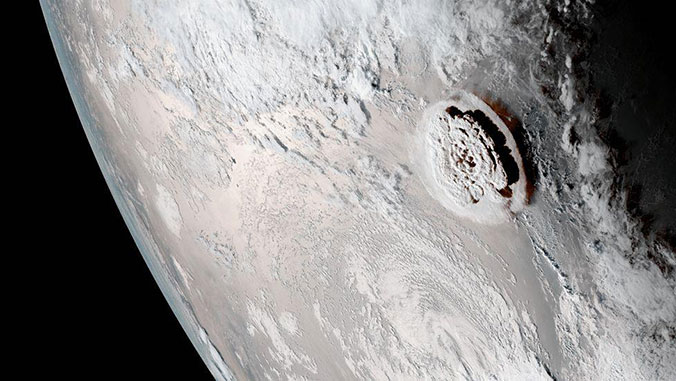 Figure 1 – Satellite imagery of the Hunga Tonga volcano eruption (NOAA)IDENTIFYING TSUNAMI WAVESThe eruption generated an atmospheric pressure wave that wrapped around the earth multiple times and was detected globally at atmospheric pressure gauges. A tsunami was also generated at the volcano itself via some combination of the explosion and mass movements. Using tide-gauge datasets available at MHL and other agencies 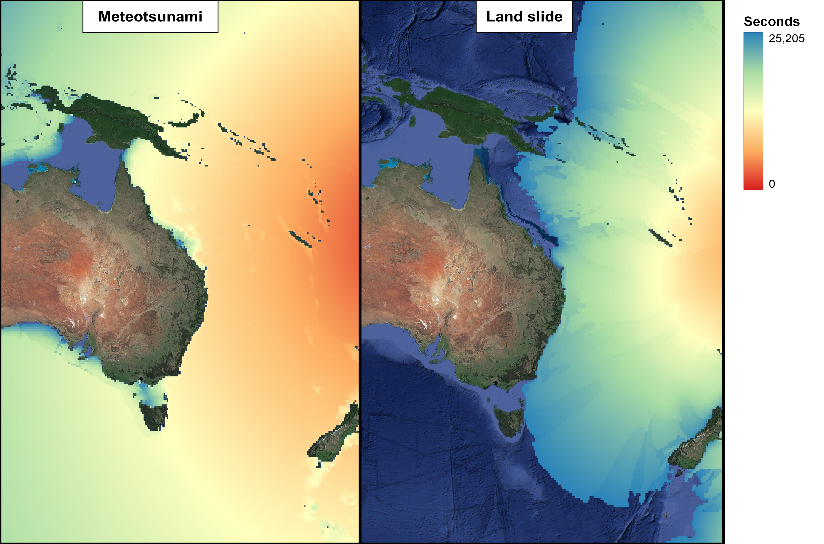 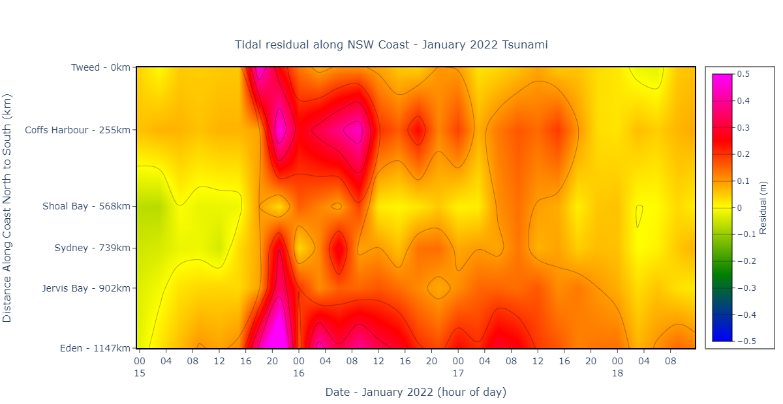  effects of low pressure generated swell 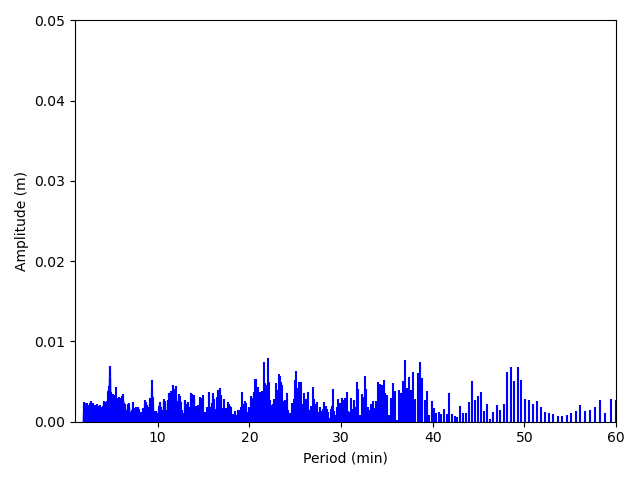 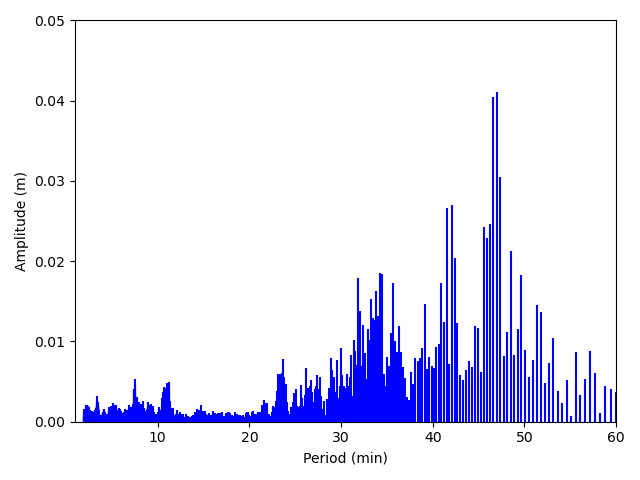 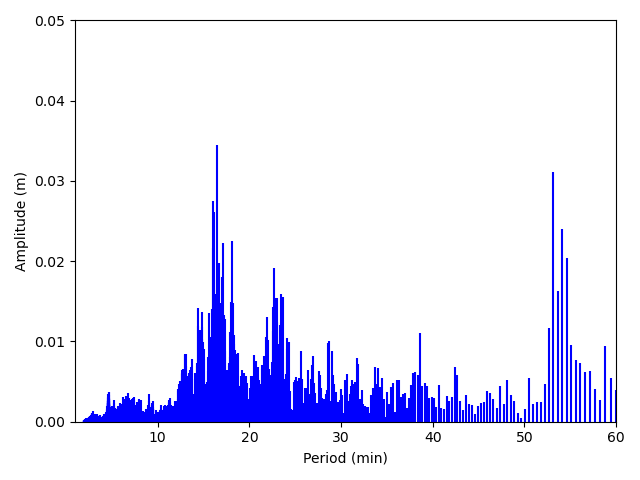 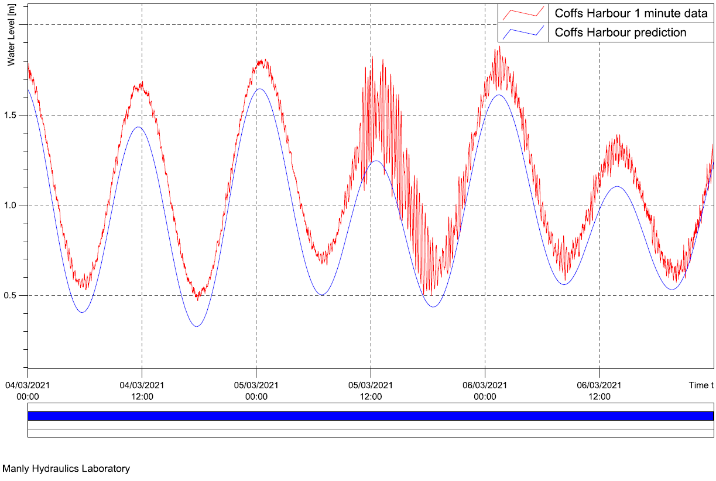 The ocean tide gauges have several data sets accessible to the public with 15 min averaging, 1 min averaging and 1 second instantaneous data on several open bay gauges. With historical datasets dating back to as far as 1914 in the case of Fort Denison, we are able compare previous notable tsunami events (Japan 2011, Chile 1960) and the relative wave heights. However, to properly interpret these datasets, it is necessary to understand how the temporal resolution of measurements affects the tsunami signal.Rabinovich (2011) showed the descending relationship between measured wave height and energy to increasing time intervals for sampling. For example, 15 min datasets are subject to miss waves with 12 min periods, such as those measured in Crowdy Head Bay during the Tonga-Hunga tsunami. 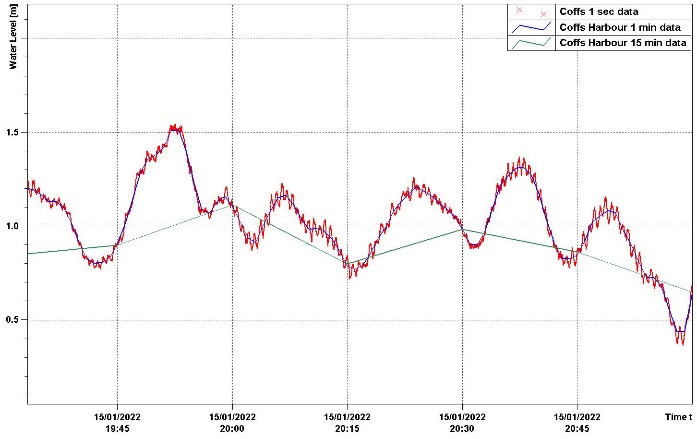 TSUNAMI WAVE IMPACTS IN NSWMHL also has a wide coastal rivers and lakes flood gauge network in NSW. With several priority estuary systems setup on 1 min data logging such as Lake Macquarie we conduct analysis on whether the tsunami has propagated upriver or has a harmonic setup in a coastal lake. Unpredicted anomalies such as tsunamis can have a great effect in coastal lakes with smaller tidal ranges as it can cause unforeseen inundation. REFERENCESRabinovich, Candella (2011): Energy Decay of the 2004 Sumatra Tsunami in the World Ocean, Pure and Applied Geophysics, vol. 168, pp. 1919-1950.